Határozatok
2017.Társulási Tanács ülés2017. február 07.1/2017. (II. 07.)	Belső ellenőrzési beszámoló elfogadása2/2017. (II. 07.)	Társulás 2017. évi belső ellenőrzési terve3/2017. (II. 07.)	Gyermekjóléti Szolgálat 2017. évi belső ellenőrzési terve4/2017. (II. 07.)	2017. évi belső ellenőrzési szerződés5/2017. (II. 07.)	Tagdíj megállapítása	6/2017. (II. 07.)	Gyermekjóléti Szolgálat működési hozzájárulás megállapítása7/2017. (II. 07.)	Gyermekjóléti Szolgálat 2017. évi költségvetése8/2017. (II. 07.)	Költségvetési évet követő három év kihatásairól9/2017. (II. 07.)	Társulás 2017. évi költségvetése10/2017. (II. 07.)	Munkamegosztási megállapodás jóváhagyása11/2017. (II. 07.)	Társulás 2017. évi munkatervének elfogadása2017. április 25.12/2017. (IV. 25.)	Gyermekjóléti Szolgálat intézményvezetői pályázata13/2017. (IV. 25.)	Megbízott intézményvezetői kinevezés meghosszabbítása14/2017. (IV. 25.)	Társulás 2016. évi munkájáról szóló beszámoló15/2017. (IV. 25.)	Gyermekjóléti Szolgálat 2016. évi költségvetésének módosítása16/2017. (IV. 25.)	Társulás 2016. évi költségvetésének módosítása	2017. május 30.17/2017. (V. 30.)	Gyermekjóléti Szolgálat 2016. évi szakmai beszámolója18/2017. (V. 30.)	Gyermekjóléti Szolgálat 2016. évi gazdálkodási beszámolója19/2017. (V. 30.)	Gyermekjóléti Szolgálat intézményvezetőjének kinevezése20/2017. (V. 30.)	Magyar Államkincstár ellenőrzési jelentése21/2017. (V. 30.)	Belső ellenőrzési jelentés	22/2017. (V. 30.)	Társulás 2016. évi gazdálkodási beszámolója	2017. szeptember 26.23/2017. (IX. 26.)	Gyermekjóléti Szolgálat munkájáról, táborokról szóló beszámoló24/2017. (IX. 26.)	Gyermekjóléti Szolgálat SZMSZ módosítása25/2017. (IX. 26.)	Gyermekjóléti Szolgálat 2017. évi költségvetésének módosítása	26/2017. (IX. 26.)	Társulás 2017. évi költségvetésének módosítása27/2017. (IX. 26.)	Társulás 2017. évi költségvetésének módosítása-tartalék terhére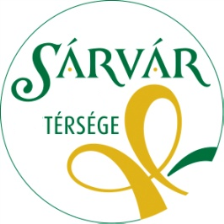 SÁRVÁR TÉRSÉGE TÖBBCÉLÚ KISTÉRSÉGI TÁRSULÁSSzékhely: 9682 Nyőgér, Petőfi S. u. 15. - Levelezési cím: 9600 Sárvár, Hunyadi u. 54.Tel.: 06-95/326-690 - Mobil: +36-30/566-6474 - E-mail: tarsulas@sarvar-kisterseg.hu - sarvarikisterseg@gmail.comHatározatok
2017.Társulási Tanács ZÁRT ülés2017. szeptember 26.-ZÁRT ülés28/2017. (IX. 26.)	Kistérségi díjazottak